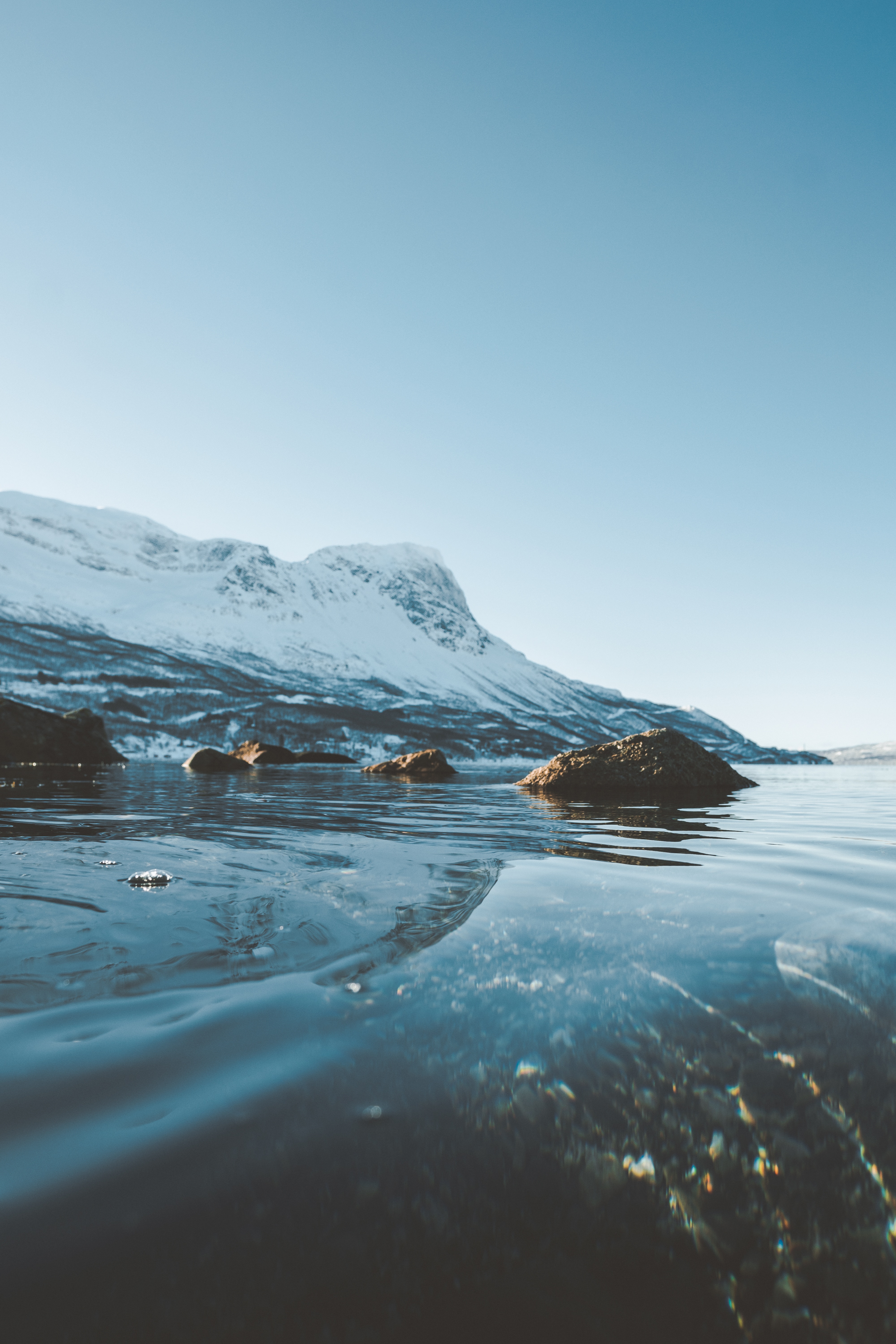 P E R S O N A L   R E S E M E荣  誉  证  书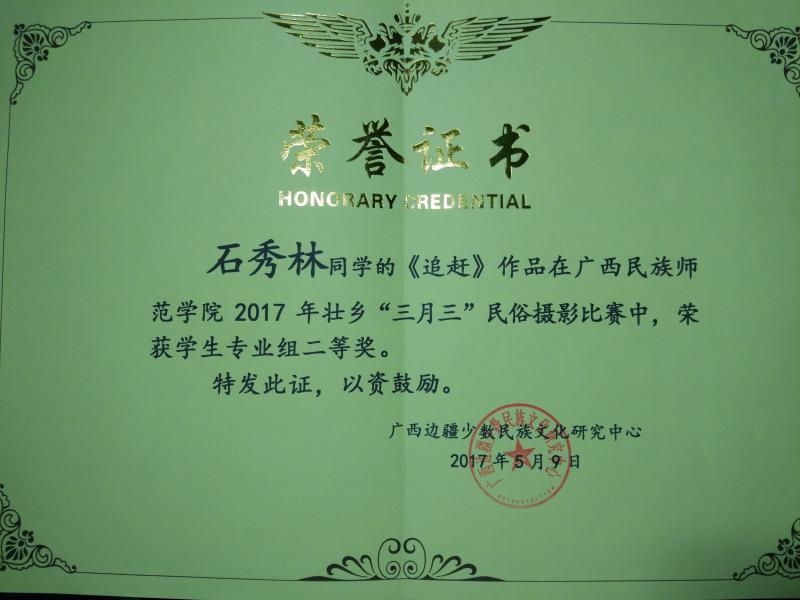 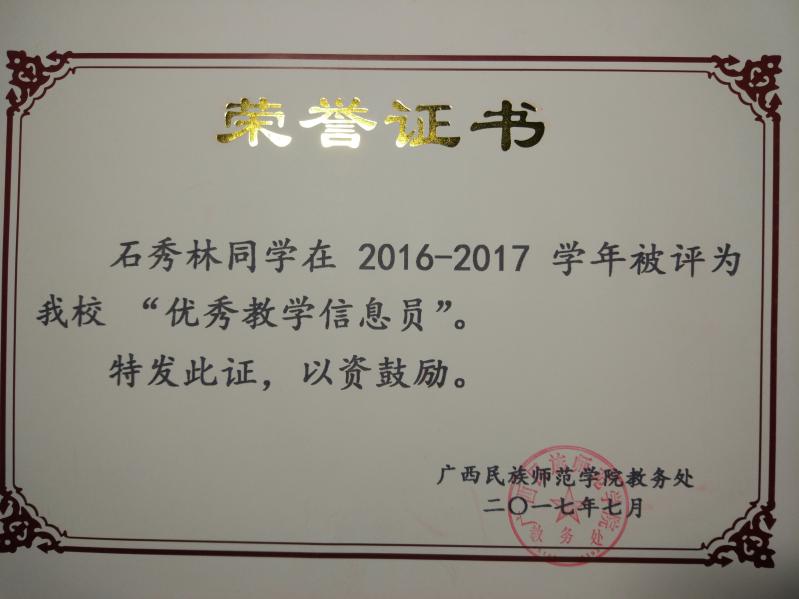 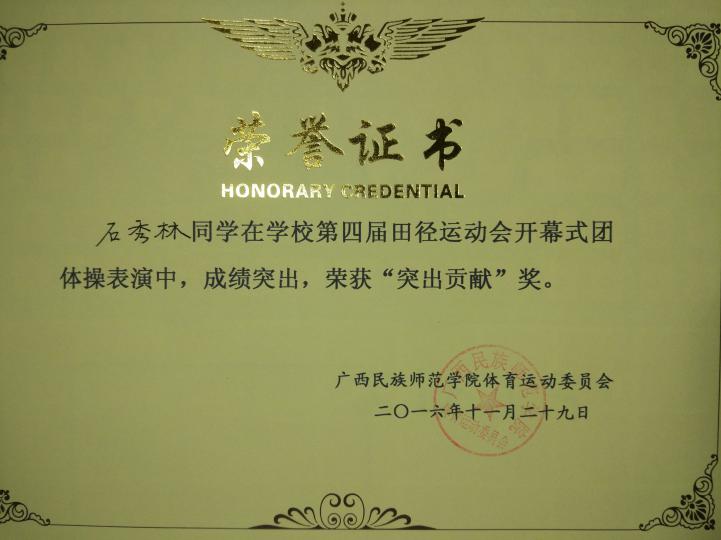 P E R S O N A L   R E S E M E石秀林（Cindy）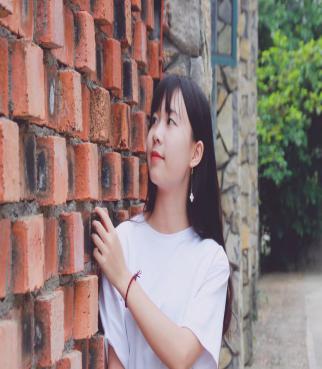 石秀林（Cindy）石秀林（Cindy）石秀林（Cindy）石秀林（Cindy）石秀林（Cindy）石秀林（Cindy）手机：13558213695手机：13558213695手机：13558213695|E-mail：2083094474@qq.comE-mail：2083094474@qq.comE-mail：2083094474@qq.com 20岁|本科大三学生本科大三学生本科大三学生|现居广西 桂林教育经历教育经历教育经历教育经历广西民族师范学院2016.9-2019.6新闻学本科学位目前还是一名大三在读学生主修课程：摄影、电视摄像、媒介管理、新闻编辑学、新闻评论、新闻写作、应用文写作、影视鉴赏等。目前还是一名大三在读学生主修课程：摄影、电视摄像、媒介管理、新闻编辑学、新闻评论、新闻写作、应用文写作、影视鉴赏等。目前还是一名大三在读学生主修课程：摄影、电视摄像、媒介管理、新闻编辑学、新闻评论、新闻写作、应用文写作、影视鉴赏等。目前还是一名大三在读学生主修课程：摄影、电视摄像、媒介管理、新闻编辑学、新闻评论、新闻写作、应用文写作、影视鉴赏等。校园经历曾加入院学生会就创部干事，多次参与活动策划，了解活动流程；担任过班级教学信息委，收集同学们对教师教学的意见和建议并及时的进行反馈，同时也获得了学院的肯定，荣获优秀教学信息员称号；曾加入学校的摄影协会，在协会里不断提高自己的摄影技术，并在协会期间荣获学校三月三摄影大赛学生专业组二等奖；曾是院礼仪队秘书长助理，协助秘书长处理各种活动事务；现担任院礼仪队副队长，协助队长管理队内事务，协调各成员之间的关系，与队员及时地进行沟通交流，避免矛盾；熟悉各类软件及应用，例如微博、抖音、小红书、哔哩哔哩、微信的公众号；在B站有自己的账号，并且投过稿，在一周时间内有两千多的播放量，在班级的微信公众号也多次发表过自己的作品；在校园内积极参加学校举办的活动，曾获得学校校运会啦啦操“突出贡献奖”；在校内经常与朋友一起出去拍照，锻炼自己的拍摄能力，加强自己的专业技能；相关能力相关能力荣誉学校三月三摄影大赛专业组二等奖技能Office办公软件（熟练）、PR/Edius（基本处理）、摄影（熟悉单反相机）、普通话二级甲等兴趣爱好跑步、排球、羽毛球自我评价本人性格比较沉稳内敛，有点慢热，生活态度积极乐观，待人真诚，与朋友之间相处良好。本人喜爱分析，收集各种不同的信息，抽丝剥茧，一一处理，得出结论；对于各类媒体软件也有很大的兴趣。工作上认真负责，积极主动，做事细心，观察细致全面，能着眼大局，从宏观出发；做事执行能力强，能吃苦耐劳；有很强的组织能力和团队协作精神，具有较强的适应能力。上进心强，勤于学习，有不断努力学习的精神和态度。课程类型课程类型总修学分总修学分总修学分课程学分课程学分必修课/公共课必修课/公共课2929292929必修课/专业课必修课/专业课3131313131任选课/专业课任选课/专业课22222学期课程名称分数成绩类别学分课程类型考试类别20162思想道德修养与法律基础84正考3必修课/公共课考试20162体育lll80正考1必修课/公共课考试20162现当代文学作品导读76正考2必修课/专业课考试20162新闻学概论79正考3必修课/专业课考试20162基础写作l78正考2必修课/专业课考试20171计算机文化基础86正考4必修课/公共课考试20171中国古典作品导读83正考3必修课/专业课考试20171中国近现代史纲要83正考2必修课/专业课考试20172马克思主义基本原理概论85正考3必修课/公共课考试20172新闻采访80正考3必修课/专业课考试20172新闻写作78正考3必修课/专业课考试20181新闻编辑学70正考3必修课/专业课考试20181新闻摄影84正考3必修课/专业课考试20182数字视频制作84正考3必修课/专业课考试20182新闻编辑实务88正考2必修课/专业课考试20182新闻摄像86正考3必修课/专业课考试课程类型课程类型总修学分总修学分总修学分取得学分取得学分必修课/公共课必修课/公共课1616161010全员任选课/公共课全员任选课/公共课1414141414必修课/专业课必修课/专业课1919191919任选课/专业课任选课/专业课1616161616限选课/专业课限选课/专业课22222学期课程名称分数成绩类别学分课程类型考试类别20162职业生涯规划93正考1必修课/公共课考查20162民族理论与政策96正考1必修课/公共课考查20171书法84正考2任选课/专业课考查20171基础写作ll81正考2必修课/专业课考查20171形式与政策86正考1必修课/公共课考查20171中外新闻事业史88正考1必修课/专业课考查20182传播学82正考2必修课/专业课考查20182网页设计与制作89正考2任选课/专业课考查20172应用文写作92正考3必修课/专业课考查20182新媒体概论84正考2任选课课/专业课考查20172新闻作品导读88正考2任选课/专业课考查20172影视鉴赏89正考2任选课/专业课考查20172文学概论84正考3必修课/专业课考查20181新闻法规与道德88正考2必修课/专业课考查20181民俗学86正考2任选课/专业课考查20181媒介素养81正考2任选课/专业课考查20182广播电视概论85正考2任选课/专业课考查